      Name: Sharjeel ArshadEmail: arshad.sharjeel@gmail.com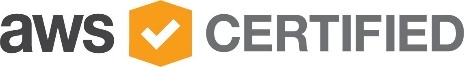 Cell # 571-243-0077Visa Status: US CITIZENPROFESSIONAL SUMMARYAmazon Web Services (AWS) Solutions Architect Certified with 7+ years of Experience in Software Industry, Skilled at operating in a wide range of platforms like AWS and DevOps.Hands on experience with AWS cloud environment.Good experience in Amazon Web Services environment and good knowledge of AWS services like Elastic Compute Cloud (EC2), Elastic Load Balancers, S3, Lambda, IAM, RDS, VPC, Cloud watch, DynamoDB, Autoscaling, Route 53, CloudFront, VPN Configuration, SQS.  Configured S3 lifecycle of Applications and Database logs, including deleting old logs, archiving logs based on the retention policy of Apps and Databases. Implement and maintain the monitoring and alerting of production and corporate servers/costs using Cloud Watch.Worked on AWS Lambda using python boto3.Attended daily stand-up meetings to update the status of the workInstalling and configuring applications on AWS EC2 Instances.Knowledge and hands on experience on AWS Cloud Watch services.Hands on experience on creating, deleting and updating the buckets in S3.Familiar with scripting languages like Python and Automation.Experience writing XML, Ant scripts, shell scripts, Python, Chef (DevOps), Puppet (DevOps), Vagrant scripts to automate the deployments.Having Knowledge on writing Ansible playbooks to spin up servers on the Developer workstations and in AWS. infrastructure technologies, including continuous integration tools such as Jenkins, Bamboo, GitHubExtensive experience in Maintaining scalable, redundant, and replicated data systems including, but not limited to Mongo DB, data caching platforms. Providing assistance on setting the AWS environment and also providing support on adding ports to security groups and NACLs to VPC.Created support case with AWS for any critical issues and follow-up.Performed S3 buckets creation, policies and also on the IAM role based polices and customizing the JSON template.Configuring topics for email and SMS in AWS Simple Notification Services (SNS).Experience in Linux Administration (Installation, Configuration, Tuning and Upgrades of Linux (RedHat, CentOS and Ubuntu. Knowledge of enterprise application integration and messaging technologies.TECHNICAL SKILLSPROFESSIONAL EXPERIENCE National Science Foundation, VA						           	            April2016 – Current DevOps & AWS EngineerResponsibilities:Developed and implemented Software Release Management strategies for various applications according to the agile process. Designed and implemented scalable, secure cloud architecture based on Amazon Web Services. Worked on Cloud automation using AWS Cloud Formation templates. Worked on migration from Datacentre to AWS. Created Cloud Formation templates to automate EC2 instances. Design user's credentials and profiles using AWS IAM.Worked on connecting Window Server to AWS AD Connector.Worked on hosting static website on AWS S3 using Route 53. Worked on VPC Nat Gateway, VPC Peering, Cross-Region VPC Peering.Worked on AMI, Copy AMI into another AWS account.Worked on establishing load balancer between 2 VPC.Worked on Cross-Region Replication, AWS EFS, S3 Object Lifecycle Management.Experience with AWS Site to Site VPN Configuration.Experience with setting up Chef Infrastructure, Chef-repo and boot strapping Chef Nodes. Extensively worked on Artifactory and Nexus Repository Managers to deploy software built through Jenkins Build Jobs. Developed automated processes that run daily to check disk usage and perform clean-up of file systems using shell scripting and CRONTAB. Maintained the user accounts (IAM), RDS, Route53, VPC, RDB, Dynamo DB, SES, SQS and SNS services in AWS cloud Implemented customized puppet modules and libraries to meet the configuration needs. Architected and implemented automated cloud infrastructure using Puppet. Created monitors, alarms and notifications for EC2 hosts using CloudWatchResponsible for Continuous Integration (CI) and Continuous Delivery (CD) process implementation using Jenkins and taking the ownership of automation. Created and maintained the Shell/Python deployment scripts for WebLogic web application servers.Imported and managed multiple corporate applications into Subversion (SVN). Involved in Process monitoring and debugging using tool such as SPLUNK. Provided end-user training for all Subversion (SVN) users to effectively use the tool. Integrated Jenkins with subversion to convert the code into artifact build. Used maven as a build tool and required setting are configured to deploy the artifacts to Nexus repository manager. Reallocate system resources as necessary, optimize systems performance, and recommend additional components to improve overall performance Extensively used ANT tool to do the builds, integrated ANT to Eclipse and did local builds. Used JIRA to track issues and Change Management and Used Jenkins AWS Code Deploy plug-in to deploy to AWS.Extensively used Maven tool to do the builds, integrated Maven to Eclipse and did local builds.Client: Infinite Inc                                                                                                                                        Jan 2014 – March 2016                 Cloud AdministratorResponsibilities: Managing a team of DevOps engineer for infrastructure support on AWS cloud. Creating Cloud Formation scripts for hosting software on AWS cloud. Automating the installation of software through Shell scripts.As a DevOps Engineer supported multiple teams for multiple applications including .Net and Java/J2EE.Implemented and maintained the monitoring and alerting of production servers/storage using AWS cloud watch.Worked with AWS Cloud Formation Templates, terraform along with Ansible modules.Implementation of JIRA to track all issues pertaining to SDLC and Integration of JIRA with repositories such as Subversion, Big bucket and GIT to track all code changes.Implemented Jenkins and built pipelines to drive all microservice builds out to the Docker registry and then deployed to Kubernetes.Configure S2I builds to customize docker images and installed Jenkins Blue Ocean plugin on OpenShift pipelines.Configuring JIRA as defect tracking system and configured various workflows, customizations and plugins for the JIRA bug/Issue tracker.Extensively worked on Ansible Playbooks with Ansible roles. Created inventory in Ansible for automating the continuous deployment. Configure the servers, deploy software, and orchestrate continuous deployments or zero downtime rolling updates.Configured and managed low-level components such as compute instances, storage, and networking, as well as high-level components such as DNS entries, SaaS features, etc. with infrastructure Terraform.Wrote Ansible Playbooks with pythons as the Wrapper to Manage Configurations of AWS Nodes and Test Playbooks on AWS instances using python scripts.Created Docker Swarm using Docker CLI to Orchestrate, Schedule and deploy the services to Swarm and managed the Swarm behaviour.Configured and maintained ELK Stack with X-Pack features cloud cluster to analyze Web traffic, Web attacks, Business Intelligence, security and compliance.Configured and provisioned EKK stack (Amazon Elasticsearch Service, Amazon Kinesis, and Kibana) using AWS CloudFormation template to monitor Apache logs.Implemented Intrusion Detection Systems (IDS) on the environment using Snort.    Certification:AWS Certified Solutions Architect - AssociateVersion Control toolsGIT Hub, Bitbucket, GitlabCloud PlatformAWS, Google Cloud Platform, AzureCI/CD ToolsJenkins, Puppet, chef, AnsibleDevOpsDocker, Ansible, Chef, Puppet, AWS and KubernetesScriptingPython, Shell Scripts, C++ and RubyProject Management ToolsSDLC Agile, Scrum MethodologiesWeb TechnologiesHTML, Java Script, XML.Database      SQL Server, MS Access, DB2, Mongo DBOperating SystemLinux, Ubuntu, Mac, Windows server 